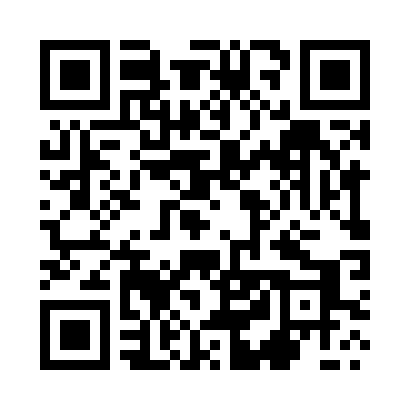 Prayer times for Glomsk, PolandMon 1 Apr 2024 - Tue 30 Apr 2024High Latitude Method: Angle Based RulePrayer Calculation Method: Muslim World LeagueAsar Calculation Method: HanafiPrayer times provided by https://www.salahtimes.comDateDayFajrSunriseDhuhrAsrMaghribIsha1Mon4:186:2412:555:217:279:252Tue4:156:2112:555:237:299:273Wed4:126:1912:545:247:319:304Thu4:096:1712:545:257:339:325Fri4:066:1412:545:277:359:356Sat4:036:1212:545:287:369:377Sun4:006:1012:535:297:389:408Mon3:566:0712:535:307:409:439Tue3:536:0512:535:327:429:4510Wed3:506:0212:535:337:449:4811Thu3:466:0012:525:347:469:5112Fri3:435:5812:525:357:479:5313Sat3:405:5512:525:377:499:5614Sun3:365:5312:525:387:519:5915Mon3:335:5112:515:397:5310:0216Tue3:295:4912:515:407:5510:0517Wed3:265:4612:515:427:5610:0818Thu3:225:4412:515:437:5810:1119Fri3:185:4212:505:448:0010:1420Sat3:155:3912:505:458:0210:1721Sun3:115:3712:505:468:0410:2022Mon3:075:3512:505:488:0510:2323Tue3:035:3312:505:498:0710:2624Wed2:595:3112:495:508:0910:3025Thu2:555:2912:495:518:1110:3326Fri2:515:2612:495:528:1310:3627Sat2:475:2412:495:538:1510:4028Sun2:435:2212:495:548:1610:4429Mon2:395:2012:495:568:1810:4730Tue2:375:1812:495:578:2010:51